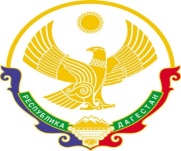 РЕСПУБЛИКА ДАГЕСТАНМУНИЦИПАЛЬНЫЙ РАЙОН «ГУМБЕТОВСКИЙ РАЙОН»СОБРАНИЕ ДЕПУТАТОВ СЕЛЬСКОГО ПОСЕЛЕНИЯ«СЕЛО ЧИРКАТА»__________________________________________________________________________________________________________________________________________________________________________________________________Индекс: 368933,  ИНН 0509001783КПП 050901001   e-mail: aspchirkata@mail.ruРЕШЕНИЕот 29 ноября 2018 года                                                                                                            № 10«Об установлении налога на имущество физических лиц»     В соответствии с главой 32 Налогового кодекса РФ и Законом Республики Дагестан от 6 ноября 2018 года № 64 «Об установлении единой даты начала применения на территории Республики Дагестан порядка определения налоговой базы по налогу на имущество физических лиц, исходя из кадастровой стоимости объектов налогообложения», собрание депутатов сельского поселения «село Чирката»,решило:1. Установить и ввести в действие на территории сельского поселения «село Чирката» налог на имущество физических лиц.2. Установить, что налоговая база по налогу в отношении объектов налогообложения определяется исходя из их кадастровой стоимости.3. Установить следующие налоговые ставки по налогу на имущество физических лиц:1) 0,1 процента в отношении: - жилых домов, квартир, комнат;- объектов незавершенного строительства в случае, если проектируемым назначением таких объектов является жилой дом;- единых недвижимых комплексов, в состав которых входит хотя бы один жилой дом;- гаражей и машино-мест;- хозяйственных строений или сооружений, площадь каждого из которых не превышает 50 квадратных метров, расположенных на земельных участках, предоставленных для ведения личного подсобного, дачного хозяйства, огородничества, садоводства, индивидуального жилищного строительства.2) 1,3 процента в отношении:- объектов налогообложения, включенных в перечень, определяемый в соответствии с пунктом 7 статьи 378.2 Налогового кодекса РФ, в отношении объектов налогообложения, предусмотренных абзацем вторым пункта 10 статьи 378.2 Налогового кодекса РФ;- объектов налогообложения, кадастровая стоимость каждого из которых превышает 300 миллионов рублей.3) 0,3 процентов в отношении прочих объектов налогообложения.4. Признать утратившим силу решение совета депутатов сельского поселения «село Чирката» от 24.11.2014г. №18 «Об установлении налога на имущество физических лиц»5. Настоящее решение вступает в силу с 1 января 2019 года.Вр.и.о. председателясобрания депутатов                                            Магомедбакиров М.И.